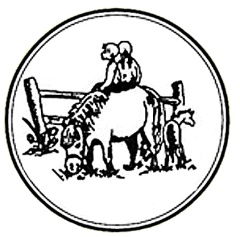 Maryland Pony BreedersAnnual Meeting & Awards BanquetSunday January 29th, 202311am-2 pmBroken Spoke Winery(owned by Rob & Thea Hall)942 Glebe RdEarlsville, Maryland  21919Silent Auction Items Needed – All donations greatly appreciated.  Funds raised from the auction are used to promote and assist the Futurity portion of our Annual Show.For silent auction information, please contact Jean Greenlee locustgrovefarm@hotmail.comAdults: $35 (cash bar)Children 3-10: $15Total Number of tickets: adults: ______  children: ______     Total Amount: _$__________Please list names of those attending__________________________________________Send checks payable to MPB Inc.  to:                                                                                                       MPBPO Box 2106Easton, MD  21601locustgrovefarm@hotmail.comBrunch Schedule:11:00 – 11:30 Registration & Silent Auction Start11:30 – 12:30 Brunch12:30 – 1:00 Annual Meeting1:30 - Silent Auction ends1:00 – 2:00 Awards